DECEMBER 26, 2021 Sign-up schedule for proclaimers for the month of January weekends is at the back of the church.  Please sign up for a mass you will be attending.Weekday masses No 9:00 am. weekday masses on December 28th, 29th & 30th ,31st and January 4th & 5thWeekend Mass TimesSaturday 5:00 p.m.  (English)   Sunday 9:00 a.m. (bilingual)  11:00 a.m. (English)Reconciliation – Saturday 4:15 p.m. – 4:45 p.m. ADORATION on Friday, January 7th (9:30 a.m.-9:15 p.m.)Mass IntentionsSunday, December 26th  - SI Lucille MagnanSunday, January 2nd – SI Adrian & Michelle Perrault (wedding anniversary) (11:00 a.m.)Sunday, January 2nd – SI Madeleine Berube (9:00 a.m.)Saturday, January 8th –† Andre Magnan† = Repose of the Soul   SI = Special IntentionParish Office closed on December 27th & 28th No bulletin will be printed for January1st/2nd  Check out our website and check it regularly! www.saintvitalparish.com Baptism Preparation CourseAre you expecting a child in the near future? Consider taking Baptism Preparation now while you are waiting for the birth of your son or daughter. The classes are for parents and sponsors (godparents). Attending now eliminates the need to find baby-sitters, rearrange feeding schedules etc. plus it adds to the joyful anticipation of your new arrival. Parents wishing to register for the next courses which will be held on Mon, January 10th and March 14th at 7:00 pm please call the parish office.For  those planning Marriage in 2022So that we are more closely following the policies of the Archdiocese of Edmonton, couples wishing to marry at St. Vital’s are to contact the Fr. Arlan at least six months prior to the anticipated marriage (Policy numbers 703-705).  This is to ensure that both parties are free to marry and to allow a sufficient time period for all other pre-marriage requirements to be met.  The date for the wedding will be set during the first meeting with the pastor.Are you registered at St. Vital’s?Being a registered member of the parish makes it much easier for us to help you, we are better equipped to serve you & respond to your needs. Please do not assume that you are automatically registered if your child has completed Sacramental Preparation here.   To register please fill out a registration available on our website.Help keep our Parish database up to date! Let us know if:  -you moved or you are planning a move      -you cancelled your landline phone and have a cell phone-you changed your email  -you have a new addition to your familyAn Act of Spiritual Communion My Jesus, I believe that you are truly present in the Holy Eucharist. I love you above all things, and I desire to receive you into my soul. Since I cannot at this moment receive you sacramentally, come at least spiritually into my heart. I embrace you as if you were already there and unite myself wholly to you. Never permit me to be separated from you. Amen.St. Alphonsus Liguori (A.D. 1696-1787) Christmas Meal PrayerGod of all gifts, we thank you for the many ways you have blessed us this day.  We are grateful to all who are gathered around this table.  We ask you to bless us and our food and to bless those we love who are not with us today. In our gratitude and love, we remember your humble birth into our lives and pray for those who are without enough to eat.  We remember the stable in which you were born and pray for those who have no place to live.  We remember your challenging message of caring and giving and we pray for peace in families and nations throughout the world.  We bless you and give you thanks in your Spirit who brings our hearts to life this Christmas Day and forever.  AmenAttention Snowbirds  Please consider signing up for Pre-Authorized Debits before you head south for the winter. You can register in person at the parish office or fill out the Pre-Authorized Debit Agreement (available in the church) and put it in the collection basket.   Thank you for your continued generosity to St. Vital.Attention Parishioners On Sept. 15, the Alberta government declared a local state of public health emergency. COVID cases and hospitalizations are increasing, putting extreme pressure on the health system. The Alberta government has mandated new, temporary measures to curb the spread of COVID. Therefore, the following measures are to be implemented as of this date unless stated otherwise. Here is what’s new. New measures have also been highlighted. What’s new? Masks are mandatory Capacity is limited to one-third fire code occupancy  Attendance at baptisms is allowed for up to 50 people or 50 per cent of fire code occupancy, whichever is less.  No social gatherings are permitted in parish halls and facilities.  Each parish will implement previous protocols to determine attendance (At the present time St. Vital will use first come, first served)  The dispensation from the obligation to attend Sunday Mass continues for dioceses in the Province of Alberta.PARISH OFFERING ENVELOPES2022 donation envelopes are ready to be picked up.  Envelope users that had numbers over 200 have been issued new numbers.  Please do not use the envelopes until 2002.If you are interested in receiving a box of collection envelopes for the 2022 year or would like information on Auto Debit for your donations, please call or email the parish office @ 780-929-8541, or St.vitalchurch@shaw.ca.  Our Lady of the Hill Knights of Columbus will be selling Sobey and No Frills gift cards after all masses on the weekend except Christmas mass weekend.  Star of the North Retreat Centre, www.starofthenorth.ca, 780-459-5511Advent Mission: The 4 Quarters of Advent – Turning Our Humanity to the Presence of the Lord with Fr. Mark Blom, OMI. Saturday, December 18. Cost: In-person - $90; Online - $40 www.starofthenorth.ca/adventAurora Living: Formation Through Word & Creation. Why not make our winter module—Wilderness: From Slavery to Freedom—a part of your Lenten journey? Join a community at the intersection of faith & contemporary issues: creation care, social justice & reconciliation. Opening retreat: January 7-9. www.starofthenorth.ca/wildernessC-YEG: A new young adults ministryThe Catholic Young Adults of Edmonton (C-YEG for short) will promote special young adult events as well as events from other organizations for those who are thirsting for a faith community. Young adults are invited to the C-YEG Mass on the third Sunday each month at St. Charles Parish at 4 p.m.C-YEG was born out of a great desire to have a citywide space for young adults to gather. We come from all over, grow in faith together through fellowship and experience who Jesus says we are and calls us to be.Come for Mass and stay for socializing. We look forward to seeing you and your friends.Christmas & New Year’s Mass Schedule*Masks are mandatory*Christmas EveFriday, December 244:00 p.m. Children’s nativity play4:30 pm Mass                                                6:30 pm Mass 9:00 pm MassMidnight Mass (12 am)Christmas Day (The Nativity of the Lord)Saturday, December 2510:00 am MassNew Years EveFriday, December 31
5:00 p.m. MassNew Years Day (Solemnity of Mary, the Mother of God)
Saturday, January 1
5:00 p.m. MassYou must pre-register to attend the Christmas Masses. Registration will be available on St. Vital website (Eventbrite) 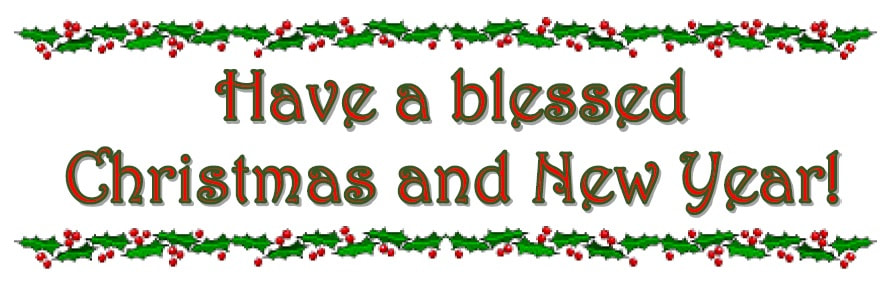 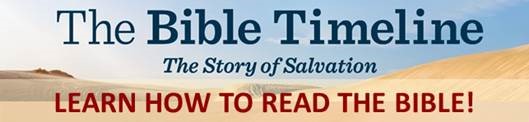 Cost: ~$50 for Study Guide. The course is free.PLEASE REGISTER NOW to ensure we order enough Study Guides for January.To register or for more information, contact: Alana at alaperle@telus.net or call the parish office at 780-467-5470Presented by Our Lady of Perpetual Help Parish, Sherwood Park. EVERYONE IS WELCOME! You do not have to be a member of OLPH to participate.Mondays, 6:30-8:30 p.m. Starts January 3 OR Saturdays, 10 a.m.-12 p.m. Starts January 8Live online via ZoomReading the Bible should bring us closer to Christ, but understanding it is often difficult.The good news is that you can understand the Bible, and The Bible Timeline makes it easy. In this 23-part study, presenter Jeff Cavins takes you on a journey through the Old and New Testaments, giving you the keys to understand the amazing story woven throughout Scripture